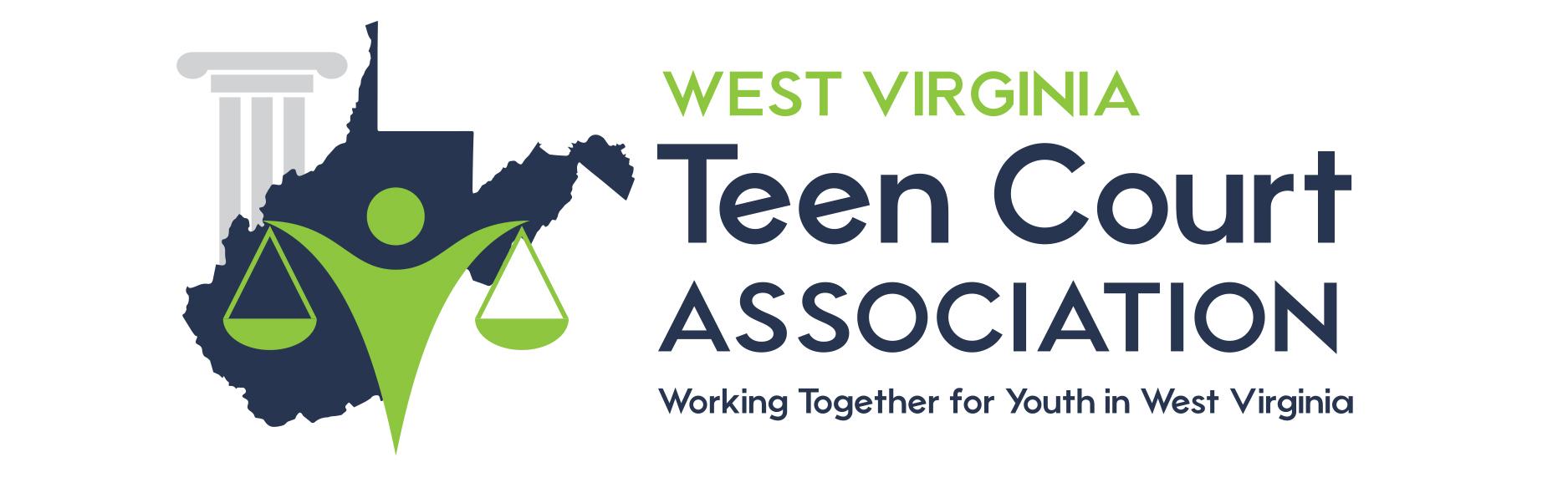 MINOR’S DATA SHEET FOR DIRECT REFERRALSCOMPLETE AND RETURN THIS FORM UPON CHECK IN AT COURT.NAME: ____________________________________________________________ AKA: ___________________________ADDRESS: __________________________________________________ CITY: _________________ ZIP: ____________HOW LONG THERE: _________________________________________ WITH WHOM: ___________________________YEARS LIVED IN WV: ___________ PREVIOUS COUNTRY/STATE: ___________________________PHONE: ____________________________________  ALTERNATE PHONE: ____________________________________PRESENT AGE: __________ BIRTH DATE: ___________________ BIRTHPLACE: ______________________________HEIGHT: _________________ WEIGHT: _________________  EYES: _________________ HAIR: __________________  DRIVER’S LICENSE #: ______________________________ SOCIAL SECURITY #:______________________________SERIOUS ILLNESS OR INJURIES: ______________________________________________________________________RELIGIOUS PREFERENCE: ________________________________ ATTENDS CHURCH HOW OFTEN: ____________EMPLOYER: ______________________________________________________ DATE OF HIRE: ___________________WAGES: ______________________________________ HOURS: ______________________________________________SCHOOL ATTENDED: ________________________________________________________________________________SCHOOL ATTENDANCE:   GOOD  FAIR  POOR		SCHOOL BEHAVIOR :   GOOD  FAIR  POORGRADES:   GOOD  FAIR  POOR				YEAR IN SCHOOL: ________________________________EDUCATION GOALS:  _______________________________ CAREER GOALS: ________________________________HOBBIES/INTERESTS: ________________________________________________________________________________CLUBS/ORGANIZATIONS: ____________________________________________________________________________GANG AFFILIATION:    YES   NO	WITH: ________________________ MONIKER: _______________________TATOOS: ___________________________________________________________________________________________PRESCRIBED MEDICATIONS: _________________________________________________________________________USE OF ILLEGAL DRUGS:   NO   YES (IF YES, COMPLETE INFORMATION BELOW)	CIRCLE: 	MARAJUANA     METHAMPHETAMINES     COCAINE     OTHER: _________________AGE FIRST USED: ________ HOW OFTEN: _____________ USE INCREASED TO: __________________ AGE: ________ LAST USED: _________________________USE OF ALCOHOL:   NO   YES (IF YES, COMPLETE INFORMATION BELOW)	AGE FIRST USED: ______ HOW OFTEN: _____________ USE INCREASED TO: __________________ 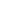 AGE: ______ LAST USED: _____________________________________________		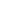 